INDICAÇÃO Nº 3229/2014Sugerem ao Poder Executivo Municipal operação “tapa-buracos e cascalhamento” Rua Doutor Alfredo Ribeira Nogueira, Glebas Califórnia. Excelentíssimo Senhor Prefeito Municipal, Nos termos do Art. 108 do Regimento Interno desta Casa de Leis, dirijo-me a Vossa Excelência para sugerir que, por intermédio do Setor competente, seja executada operação “tapa-buracos e cascalhamento” “tapa-buracos e cascalhamento” Rua Doutor Alfredo Ribeira Nogueira, Glebas Califórnia, neste município. Justificativa:Conforme visita realizada “in loco”, este vereador pôde constatar o estado de degradação da malha asfáltica da referida via pública, fato este que prejudica as condições de tráfego, bem como o surgimento de avarias nos veículos automotores que por esta via diariamente trafegam. Plenário “Dr. Tancredo Neves”, em 10 de outubro de 2.014.Felipe Sanches-vereador-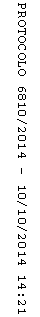 